С Днем Матери!27 ноября наша страна отмечала самый замечательный праздник «День Матери». Мама – какое доброе, теплое слово. Мамочка, в этом слове скрывается особая энергетика, каждый звук в нем пропитан, нежностью и бесконечной любовью.Среди многочисленных праздников, отмечаемых в нашем детском саду, День Матери стал занимать особое место. В рамках проведения праздника «День Матери»  были запланированы и проведены различные мероприятия. В них приняли участие воспитанники, их родители и сотрудники нашего детского сада. В группе № 8К, № 8Л и № 9 были проведены музыкально – спортивные мероприятия «Поиграем с мамочкой», «Моя мама самая спортивная». Эстафета № 1 «Укрась мамочку»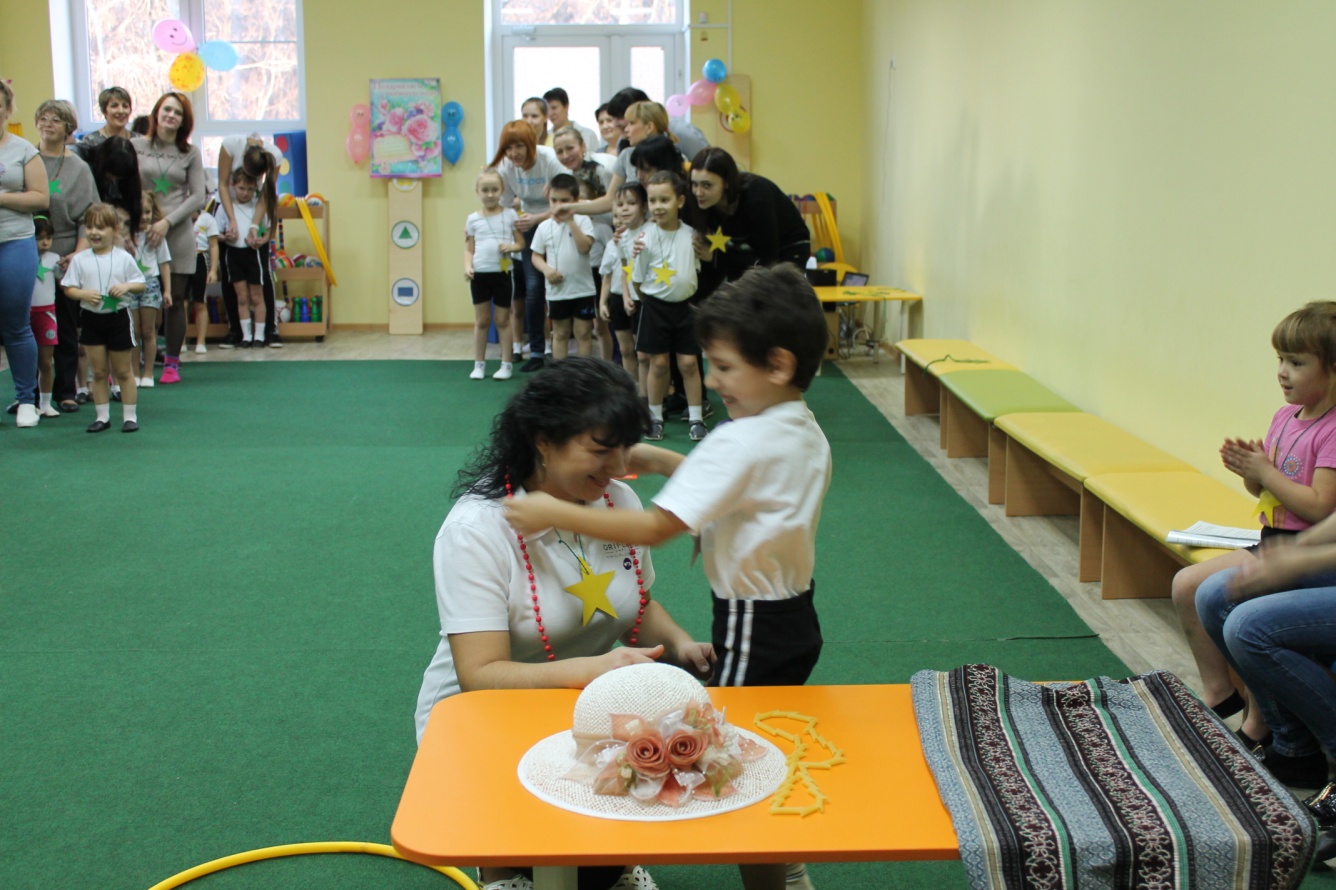 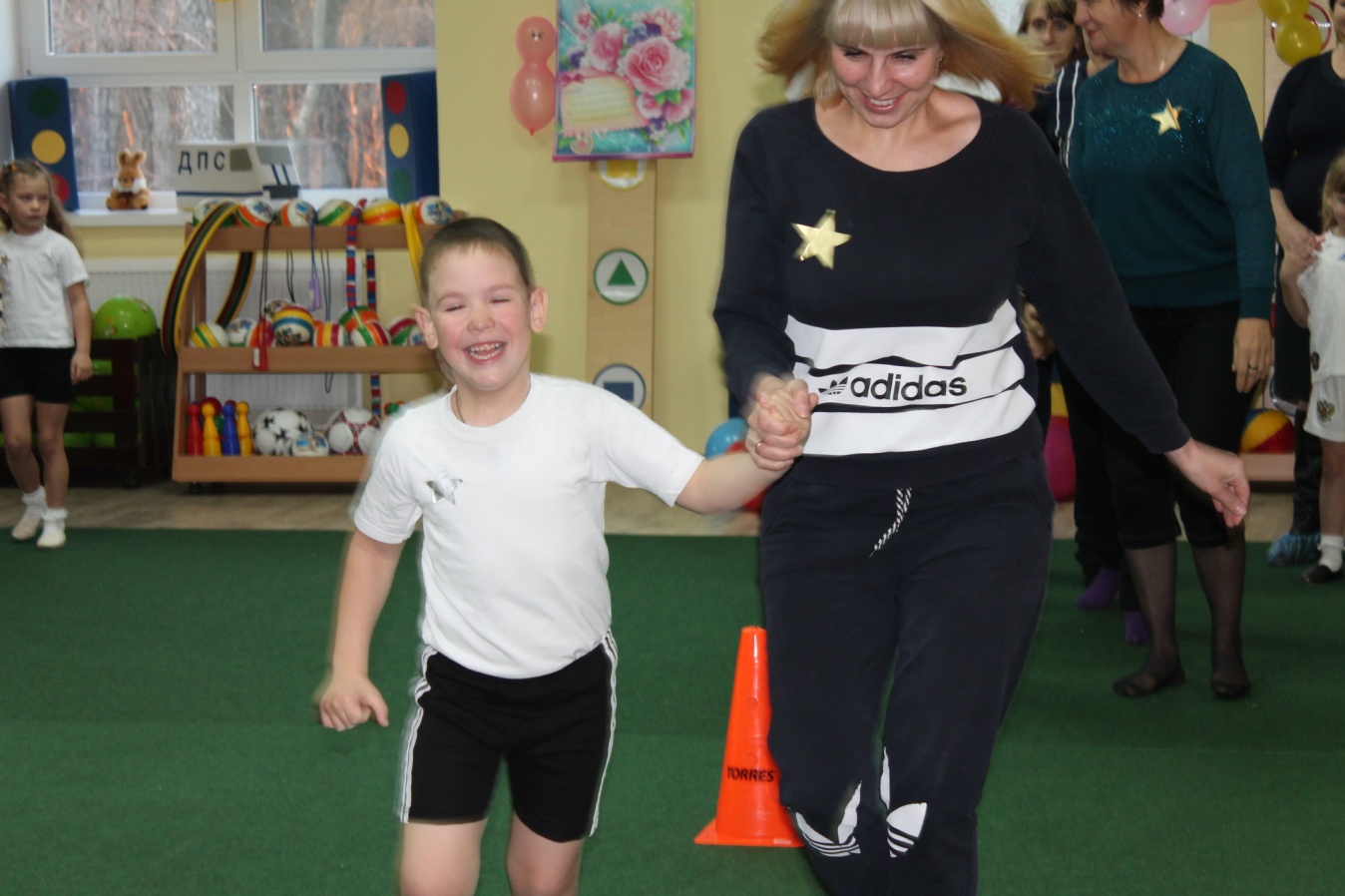 Эстафета № 2 «Косынки для девчонок и мальчишек»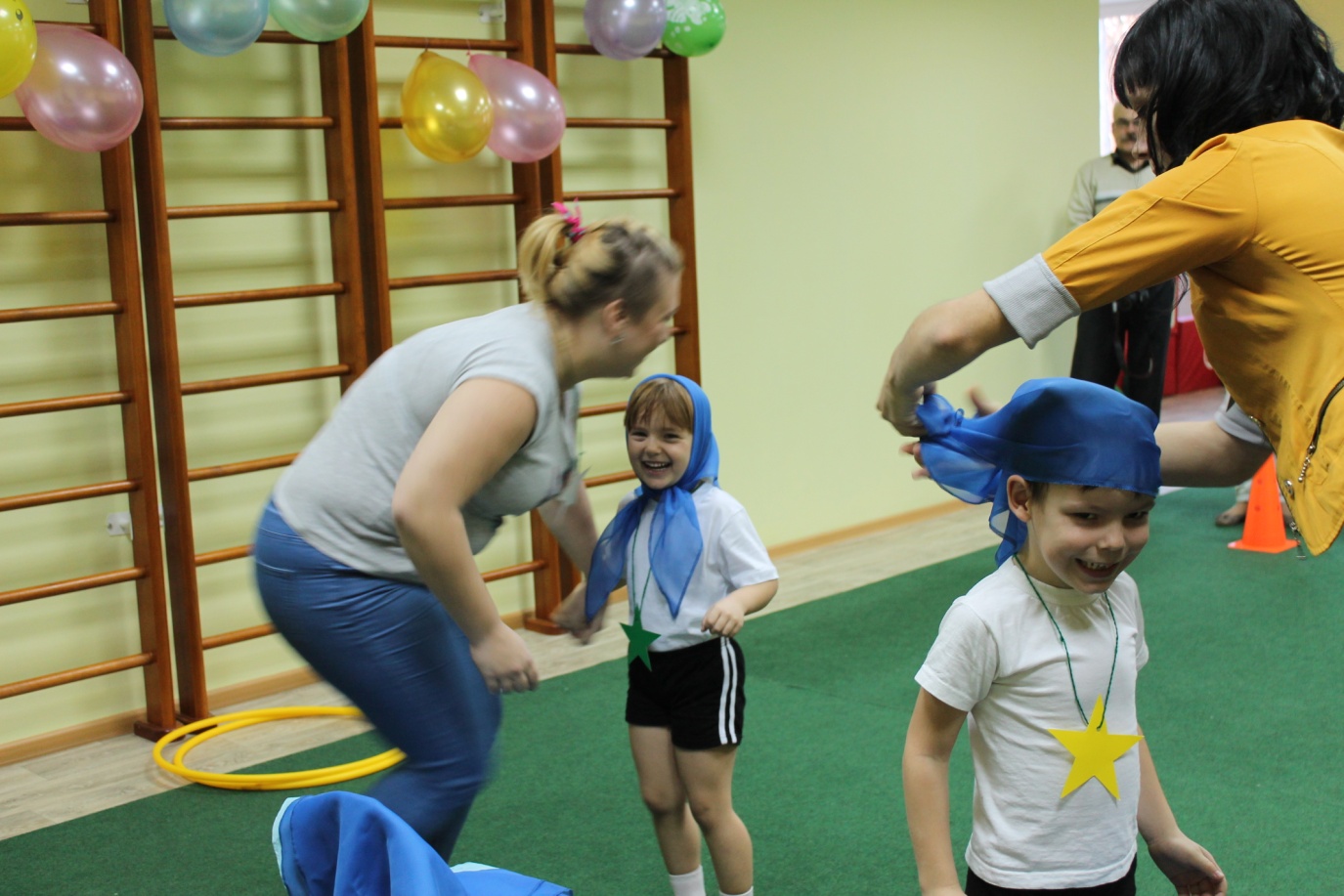 Эстафета № 3 «Варим компот»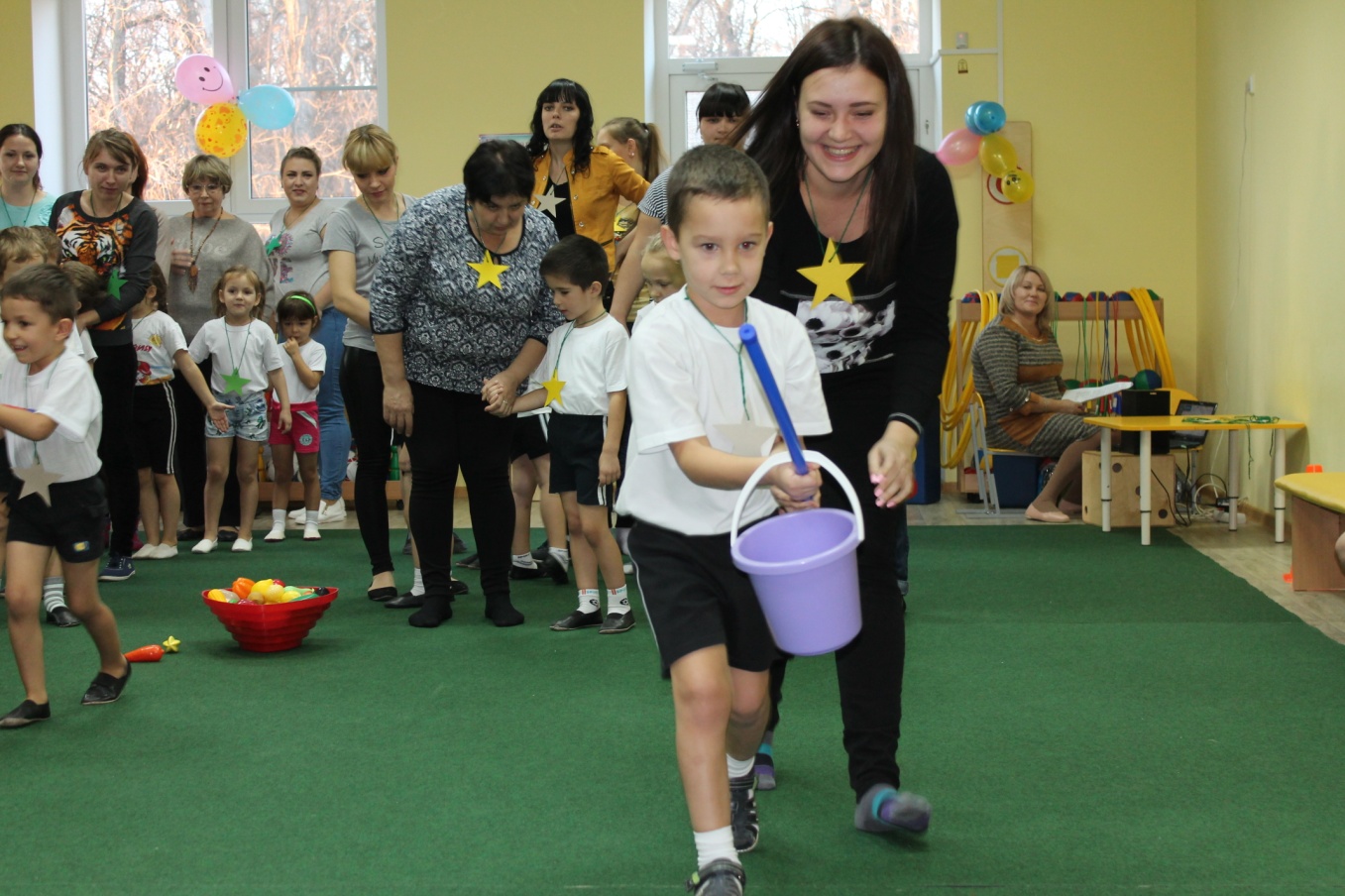 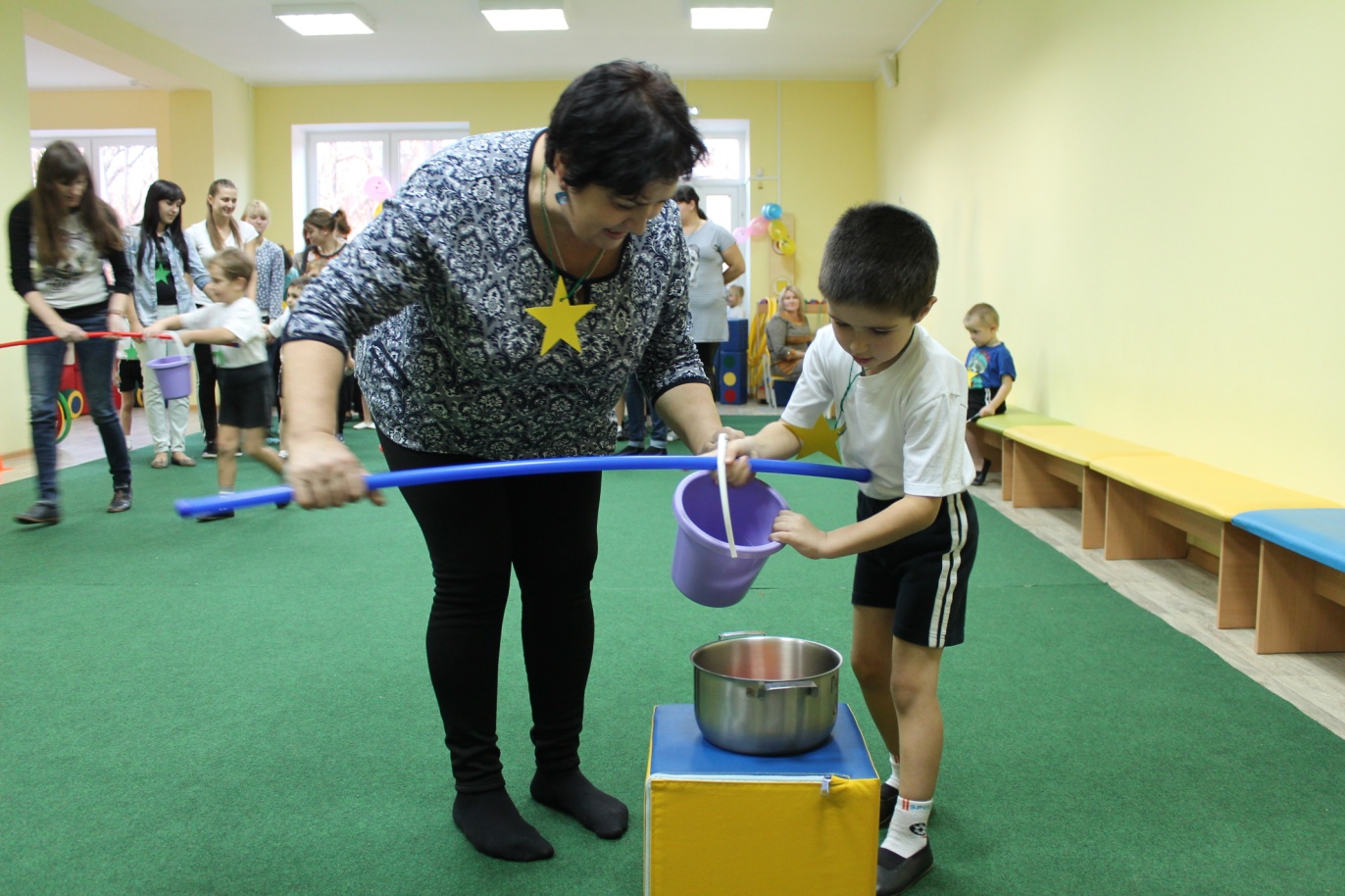 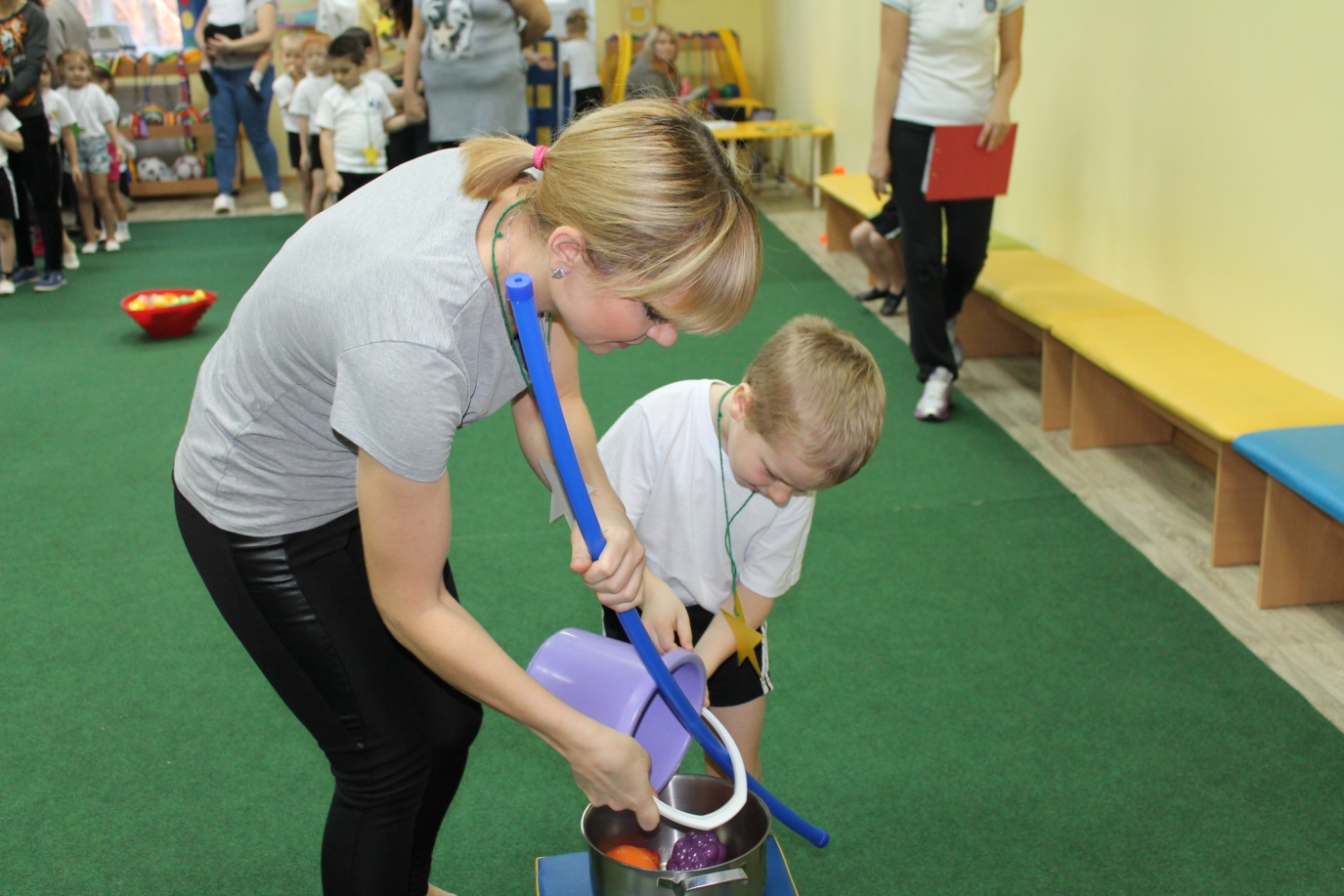 Эстафета № 4 «Не промочи ноги»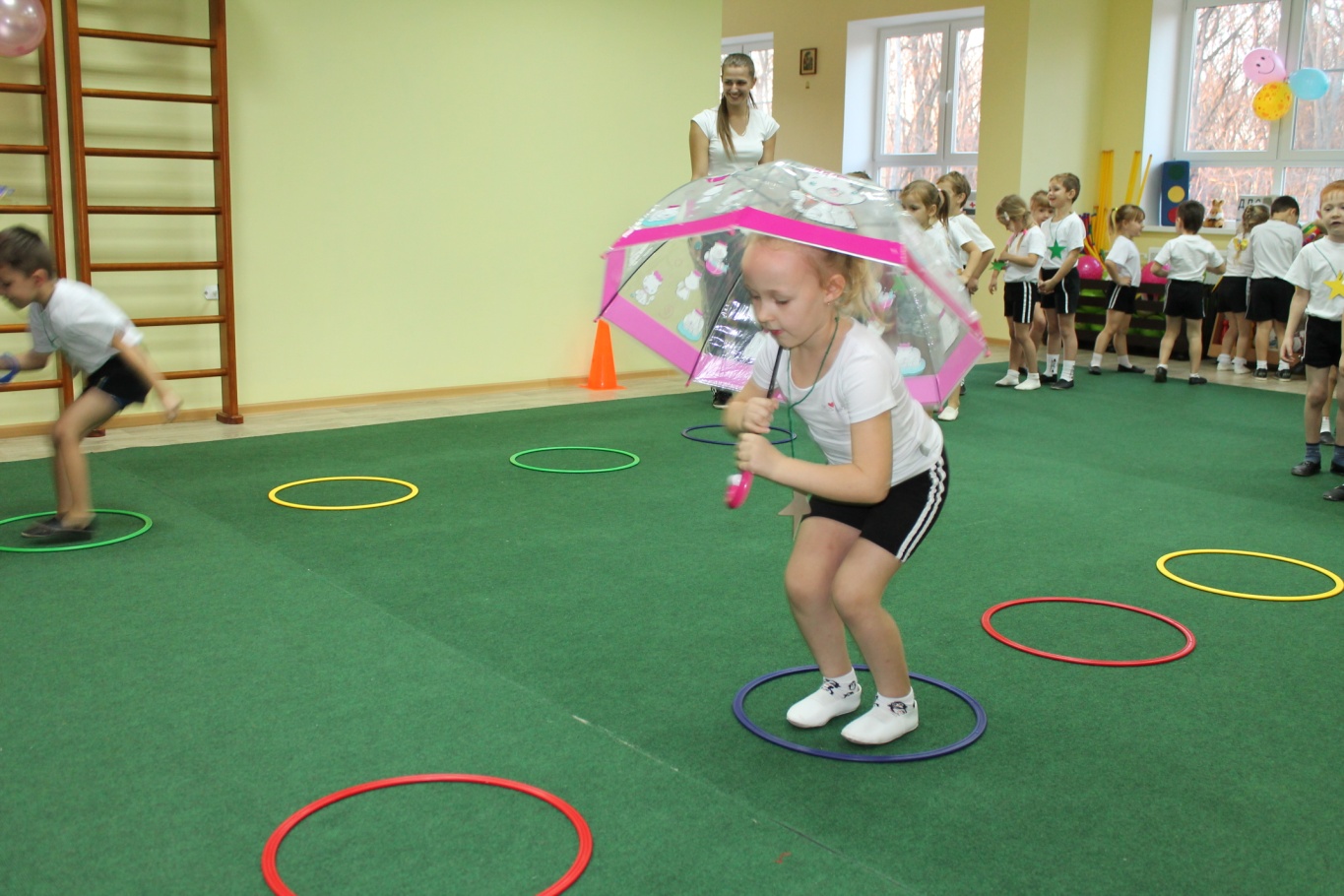 Эстафета № 5 «Пожать яичко»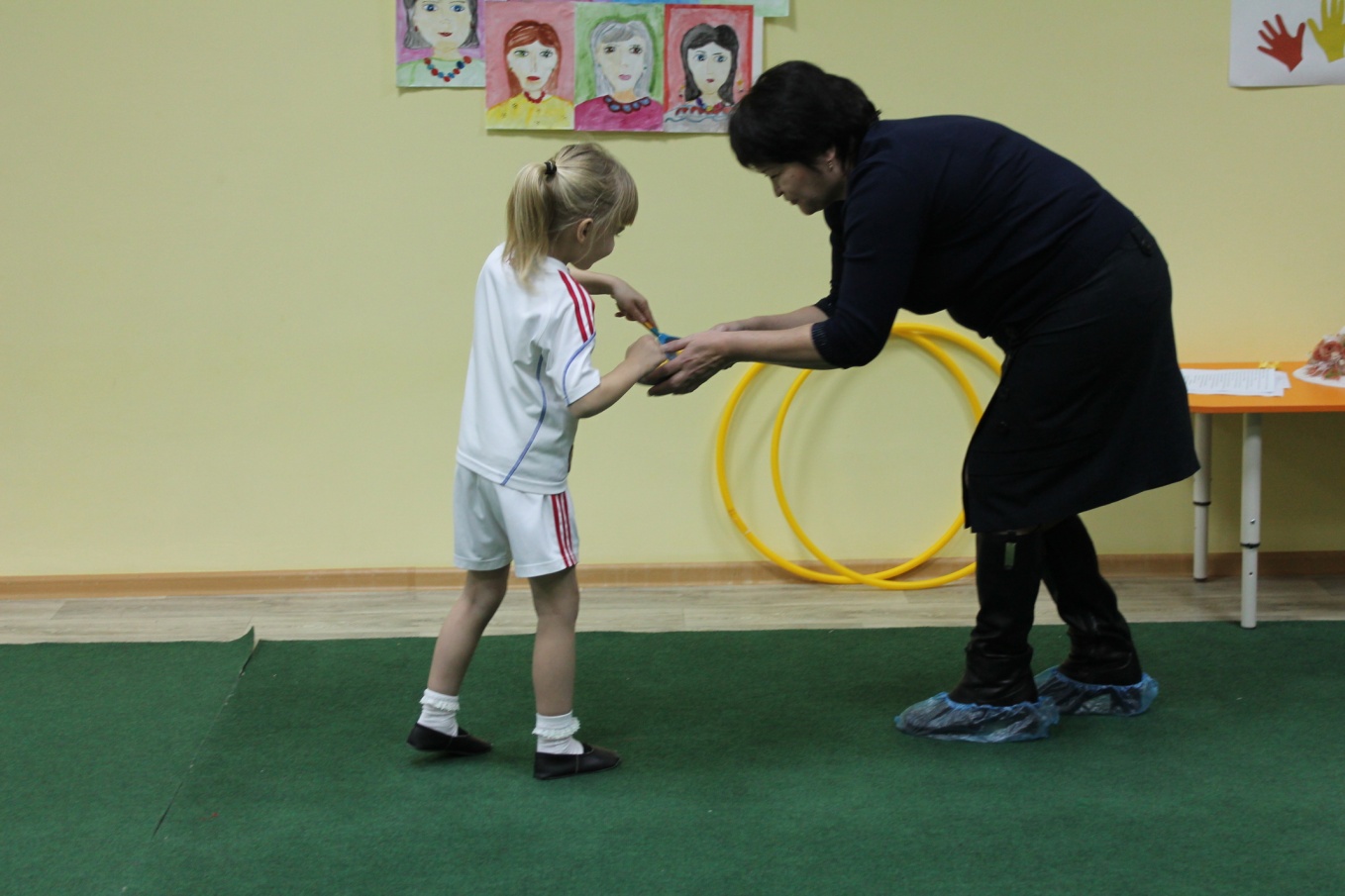 Эстафета № 6  «Укрась деревце»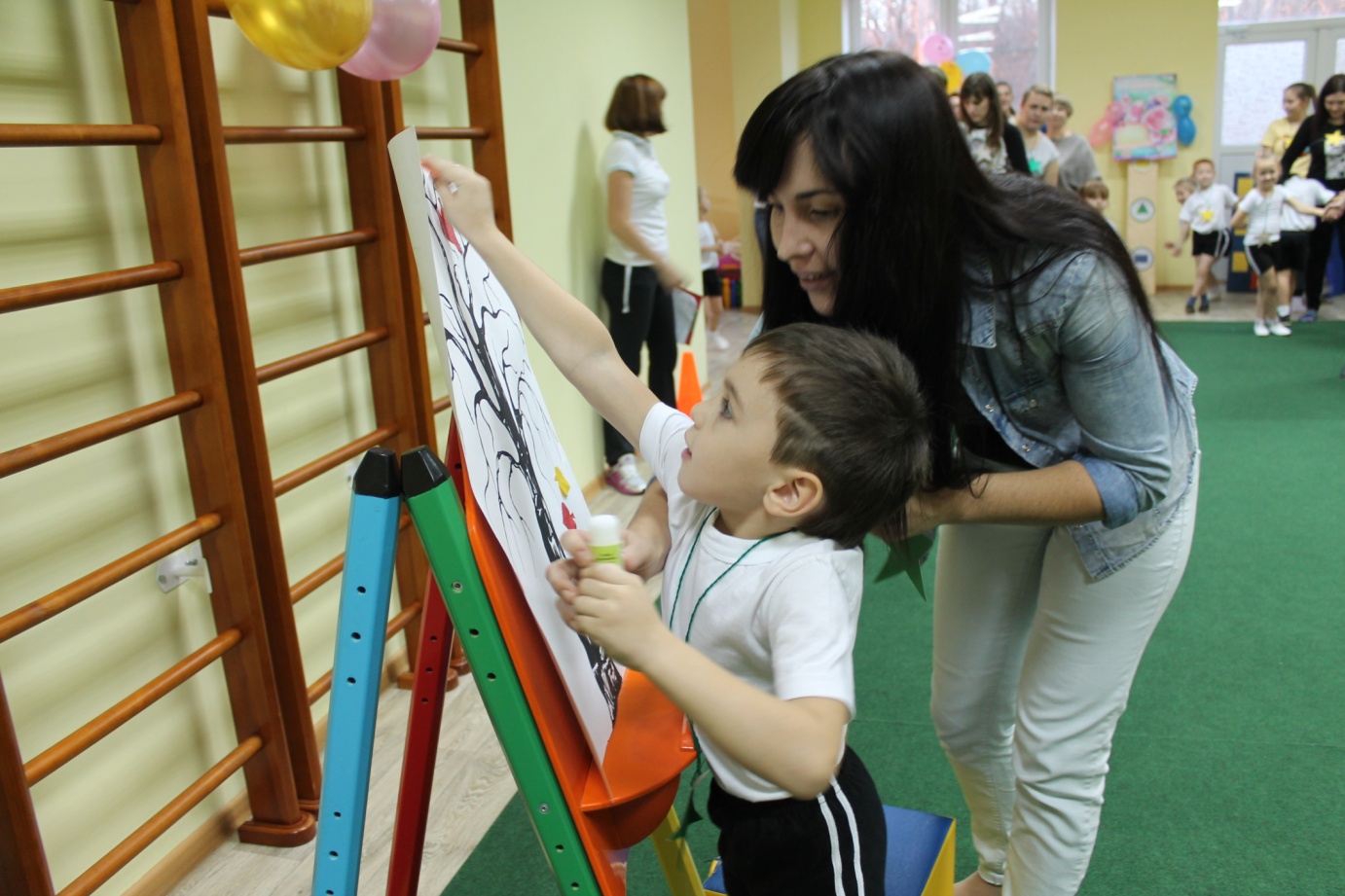 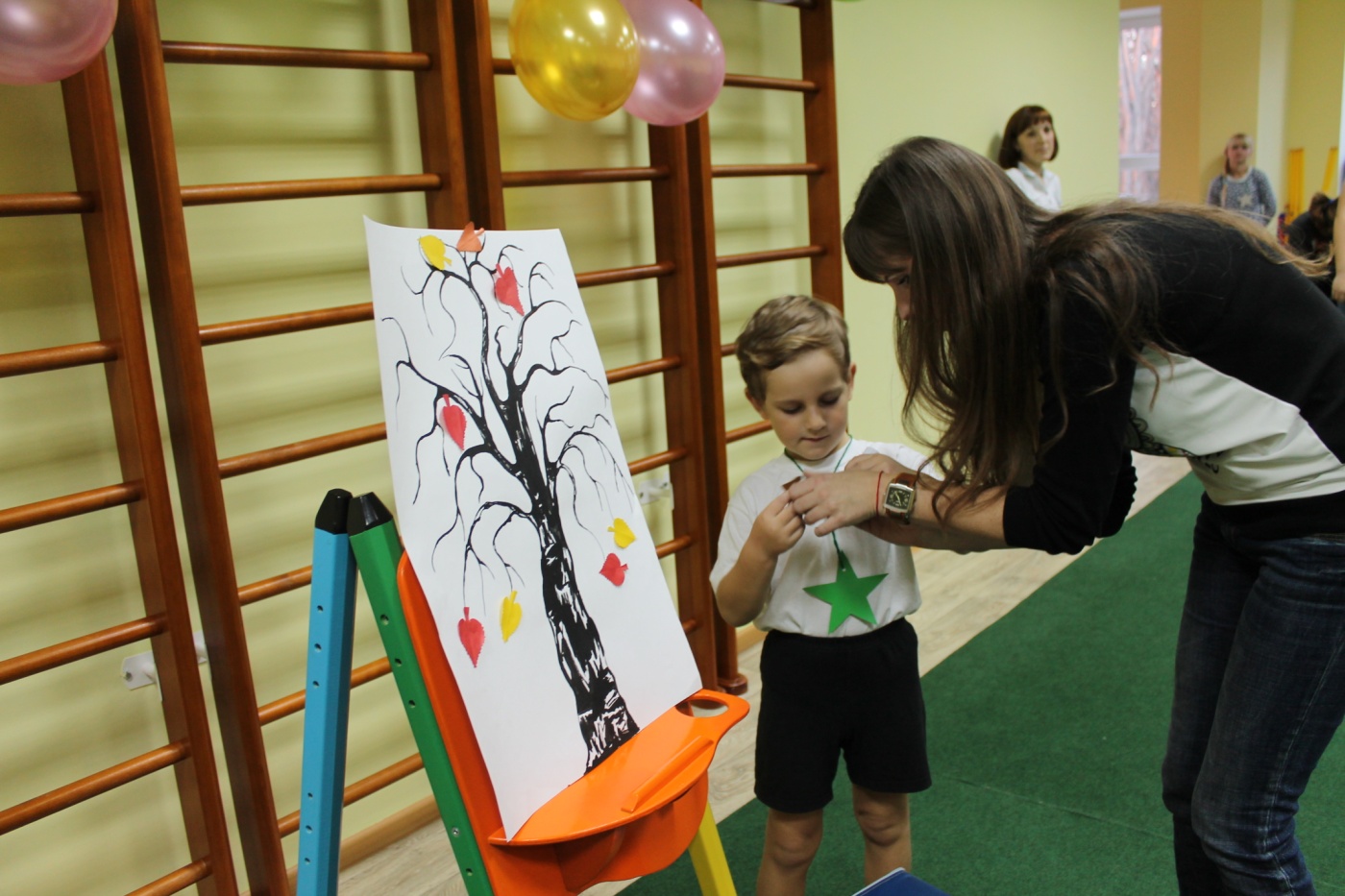 Эстафета № 6  «Большая стирка»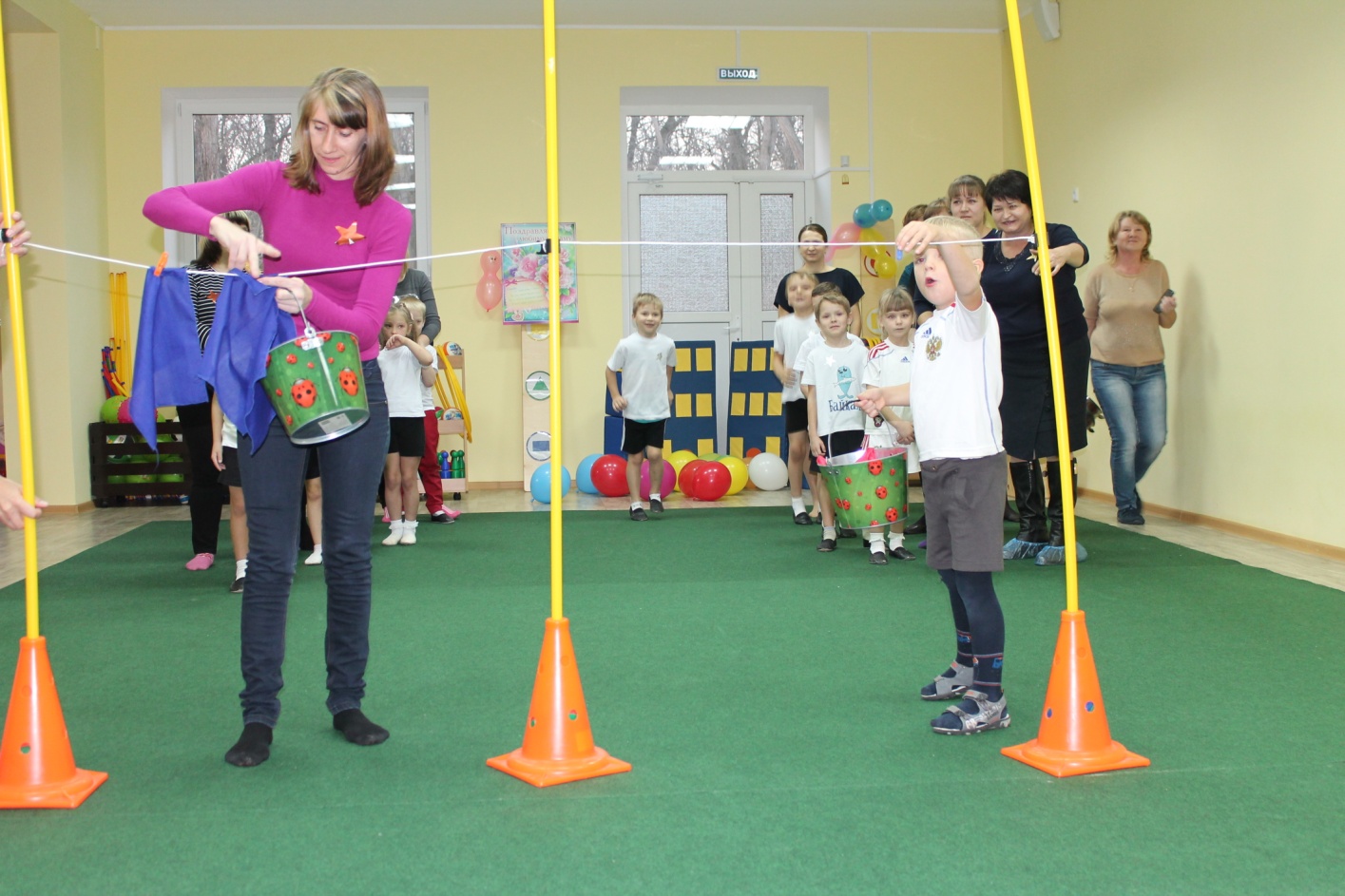 Самых спортивных мамочек с праздником!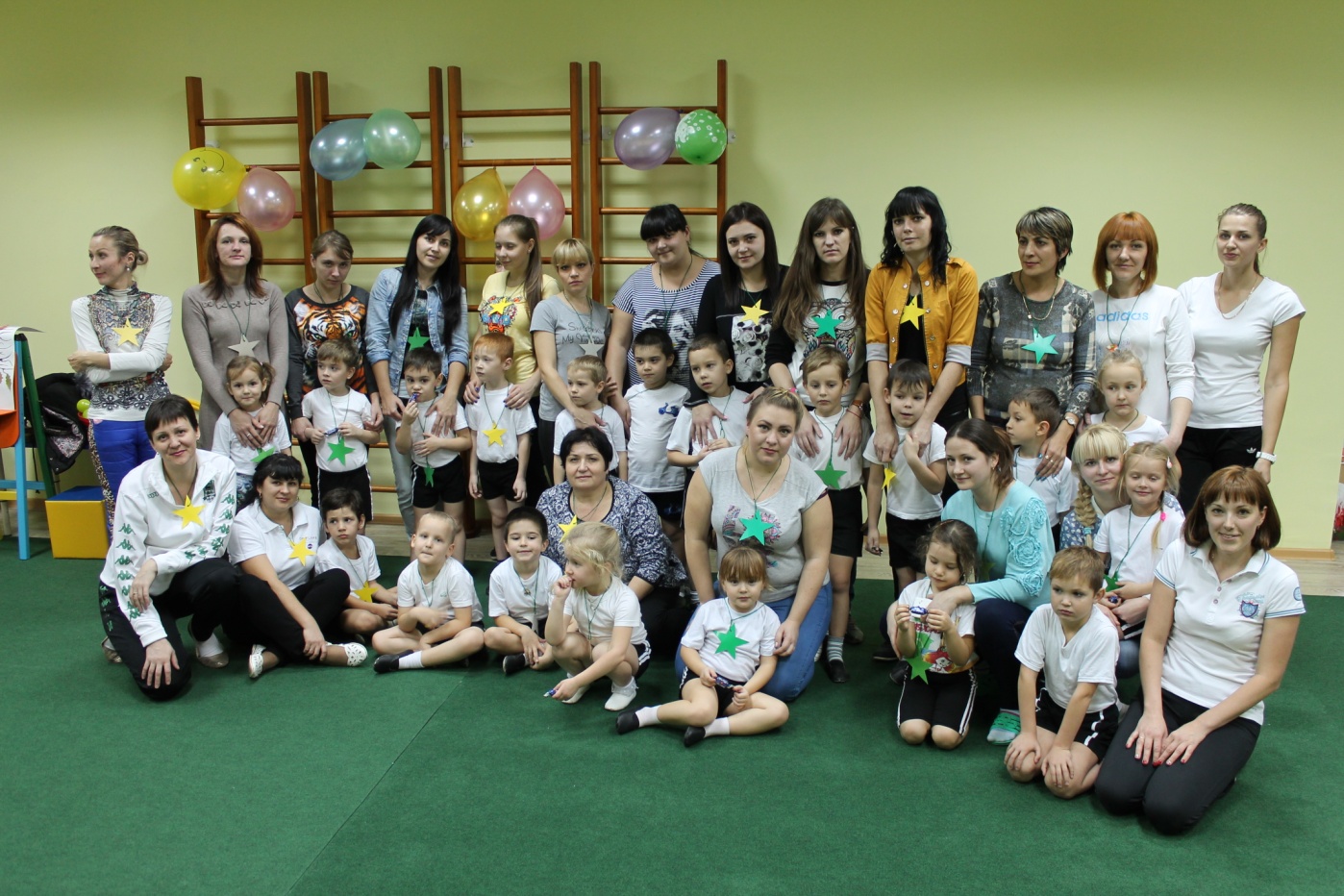 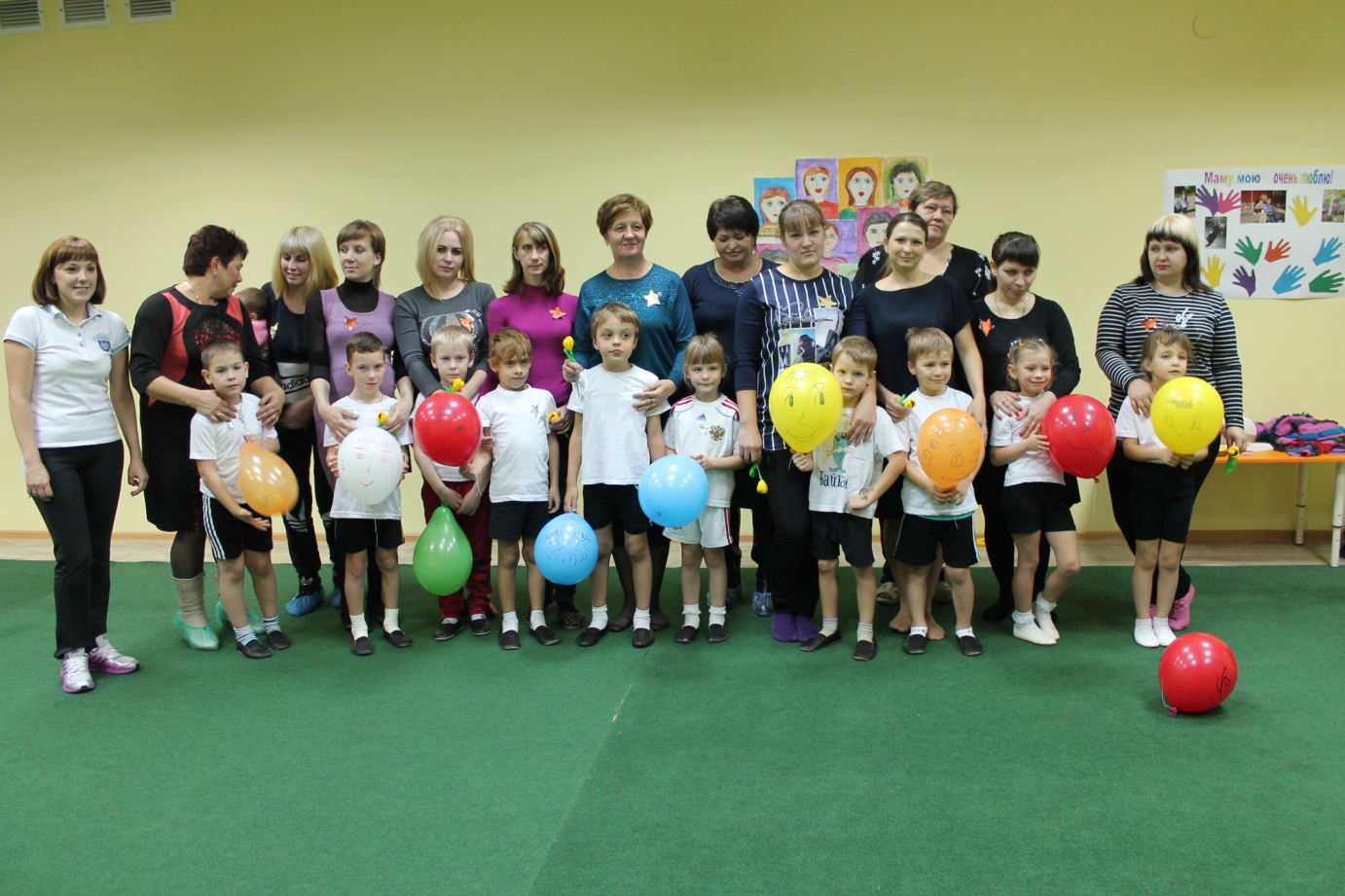 